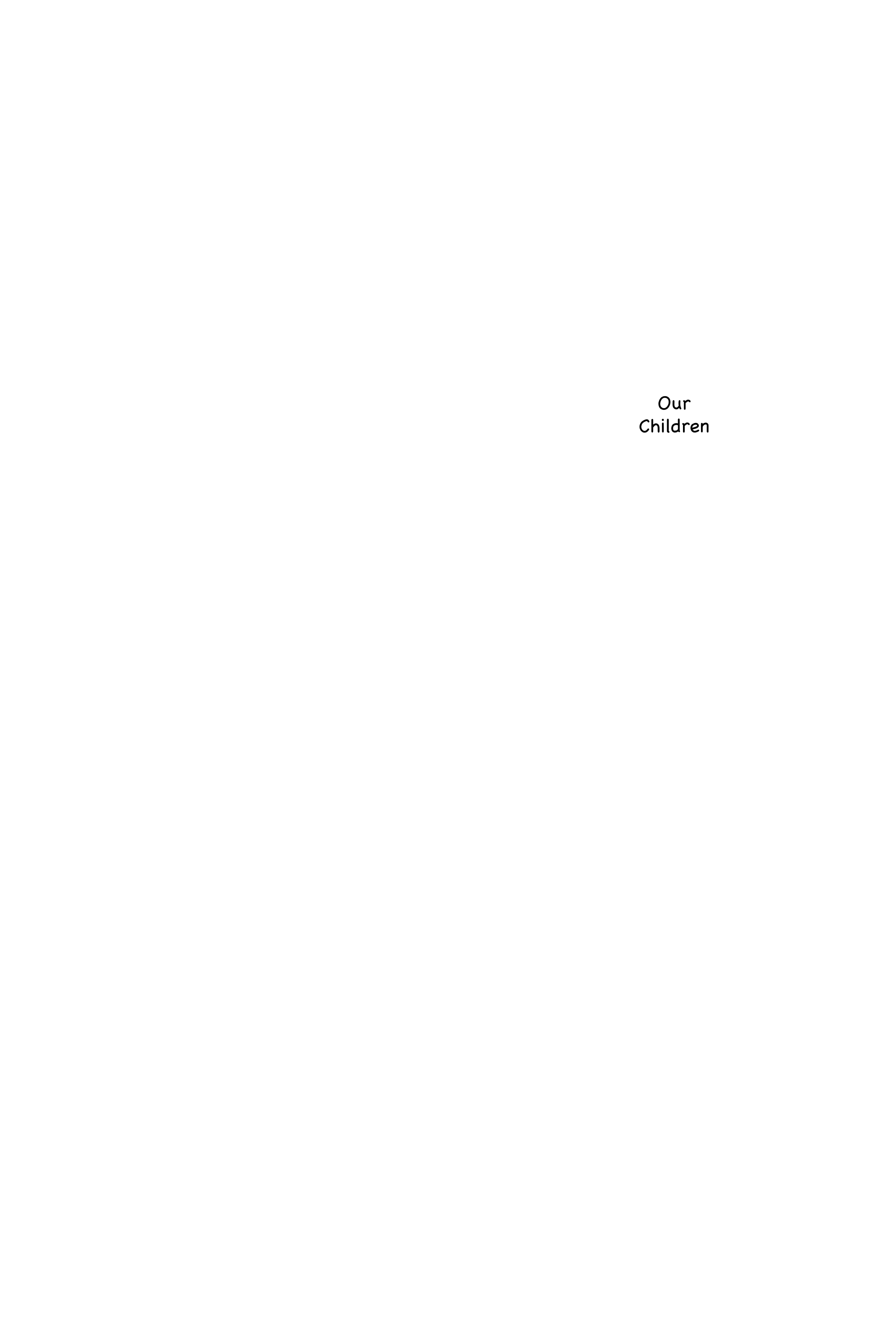 CUMBRAE PRIMARY SCHOOL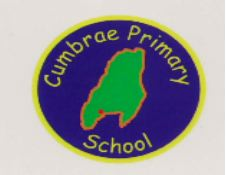 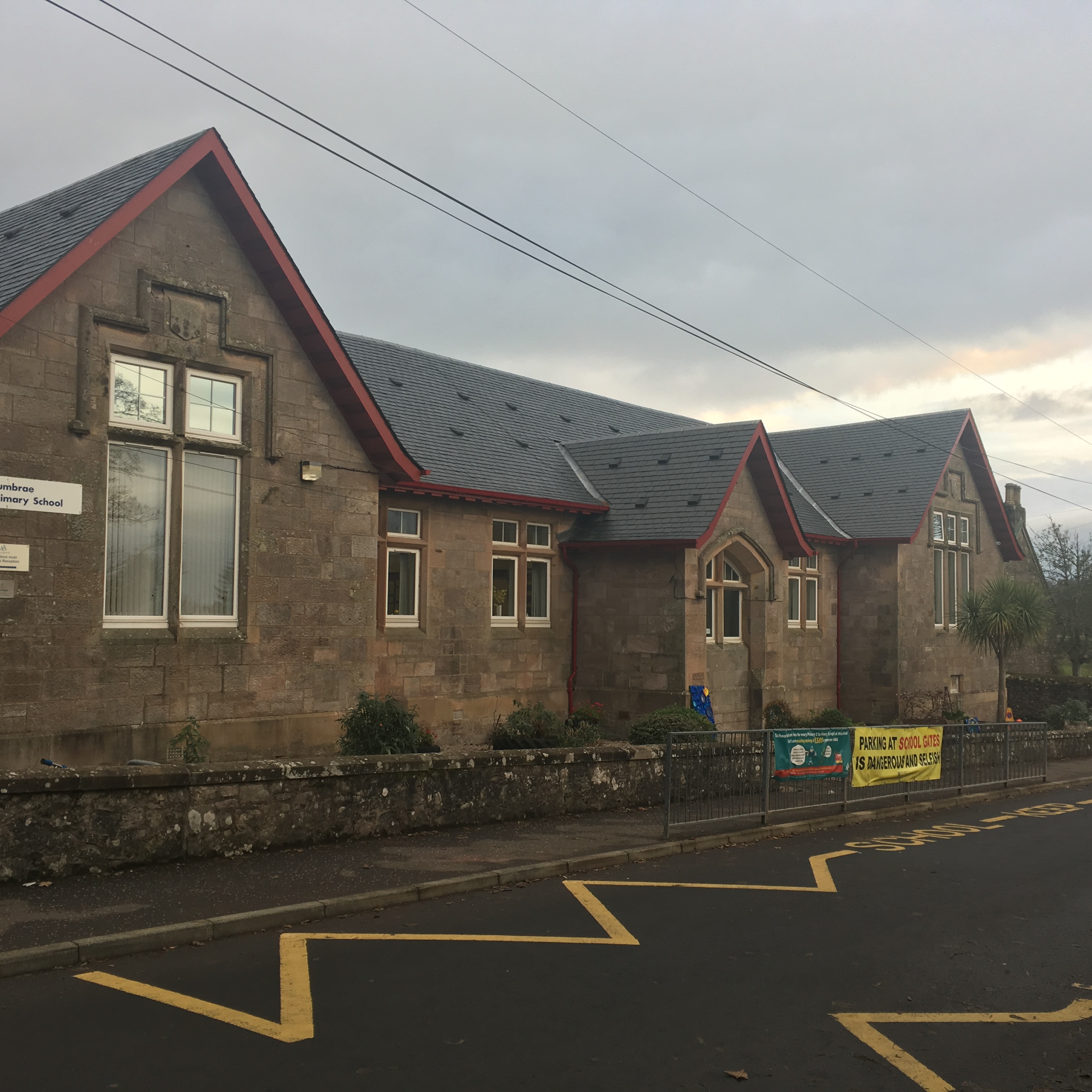 Cumbrae Primary is a rural primary school based on the Isle of Cumbrae an eight minute ferry ride from Largs. Cumbrae Primary is a central part of the island community.At Cumbrae Primary, we aim to ensure that all children achieve their potential in every area of our wide curriculum. We are very proud of our local unique community and use every opportunity possible to learn outdoors using local resources and supporting community events in all weathers. Every member of staff does their utmost to promote a nurturing ethos that is happy and industrious, where children are challenged and supported to become independent, confident and responsible individuals who are able to carry out their tasks in a spirit of cooperation, courtesy and respect.At present there are currently four classes, a nurture group and an Early Years morning class. The current school role is 60 and the school is staffed by a Head Teacher, Principal Teacher, 3 Class Teachers, 1 Support for Learning teacher, visiting EAL teachers, 2 Early Years Practitioners, 4 Classroom Assistants, 1 Education Business Assistant and 1 Janitor.                                                                            Vision, Values & Aims  Revisited with Staff, Parents & Pupils June 2022Our school vision is that staff, families and our community work actively together to ensure children receive a rich, inspiring and engaging education enabling each child to become a lifelong learner, aspiring to high standards of achievement in all areas of their life. OUR AIMSWorking within a safe, secure and caring school, we aim to provide all pupils with a challenging and varied learning experience, promoting respect and consideration and encouraging a high level of success and achievement. This will lead to excellence and quality in their education. provide all staff with a supportive and rewarding working environment, maintaining a positive ethos and attitude to all. value and encourage an excellent partnership with parents, carers and members of the community, promoting high aspirations and a ‘can-do’ attitude. OUR VALUESTeamwork		Respect		Ambition	Inclusion & Equality		NurtureCurriculum RationaleWhen designing our curriculum we took account of a number of key factors* Our attainment results                                                                                                                                                                                                                                           * What our families and children wanted in our unique island setting                                                                                                                                                                                                                * The needs of our local context – Know Our School                                                                                                                                                                                                                            * What we wanted our learners to look like to be successful in the 21st centuryBased on this we decided toOrganise our Curriculum Experiences under the four contexts of learningCurriculum areas and subjectsInterdisciplinary learningEthos & life of the schoolOpportunities for personal achievement                                                                                                                                                                                             2. Ensure that Health & Wellbeing was a top priority as we wanted to support our children to be nurtured, resilient, sociable and confident learners who developed healthy attitudes.                                                                                                                                                                                                                                                                   3. Prioritise Literacy and Numeracy as core areas permeating all curricular areas with Modern Languages, Music, RME and PE having a standalone progressive framework.                                                                                                                                                                                                4. Bundle the remaining 4 areas of the curriculum in an interdisciplinary way to include Social Studies, Science, Technologies and Expressive Arts and develop a curriculum to ensure a variety of experiences and progression across the school. .                                                                                                                                             5. Provide opportunities to work together as a school community. Our children have many opportunities at class and whole school level for this.6. Provide opportunities throughout the curriculum to develop creativity and employability skills.Our curriculum will:Allow pupils to contribute to the ethos and life of the school community                                                                                                                                                     Provide opportunities for personal achievement and support all learners in developing skills for life, learning & work                                                                               Have a continuous focus on Literacy, Numeracy and Health & Wellbeing with all staff having a responsibility to develop, reinforce and extend learning in these areas                                                                                                                                                                                                                                                  Ensure opportunities for mixed stage learning which is interest based, coherent and relevant                                                                                                               Provide a broad general education including all the experiences and outcomes which is progressive and takes accounts of prior learning                                               Allow opportunities to capitalize on the outdoor learning environment on Cumbrae                                                                                                                                        Take account of the Nurture principles